GUÍA DE PENSAMIENTO MATEMÁTICO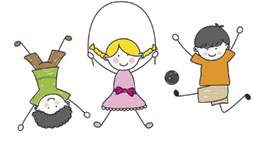 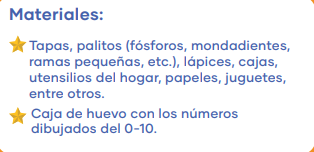 Hoy día trabajaremos con el texto “Juegos y experiencias Niveles de transición”.                                              Página 57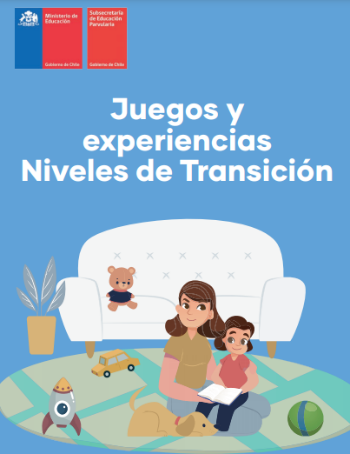 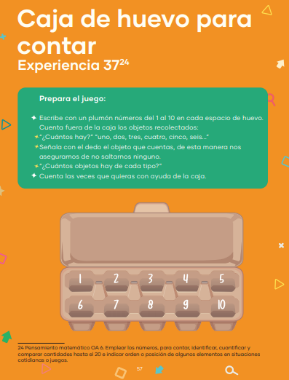 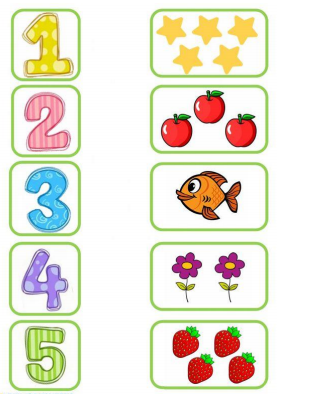                         Encierra los objetos tecnológicos que hay en esta lámina.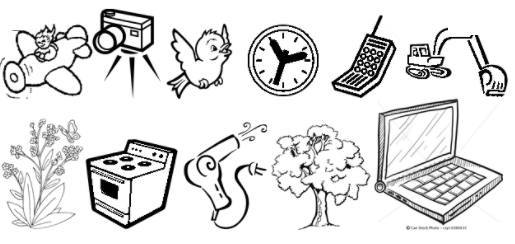 Para trabajar esta esta experiencia necesito:Estar en un ambiente tranquilo.Lavarme las manos.Estar en compañía de un adulto.Contar con los materiales enviados a casa para trabajar esta actividad.